SILVER NANO PARTICALS FOR TISSUE ENGINEERING AND REGENERATIVE MEDICINEDEVI* ,SRIRAM.R, MOHAMED ASHIK AIL. M, AKASH. M.Dr.R.SRINIVASANFaculty of Pharmacy,Bharath Institute of Higher Education and Research,Selaiyur,Chennai,Tamil Nadu,IndiaCorresponding Author email: devivarshni@gmail.comABSTRACT:Silver nanoparticles (AgNPs) are nanoscale particles of silver with dimensions typically ranging from 1 to 100 nanometers. They possess unique physical, chemical, and optical properties that make them useful in various fields. Here are some topics related to silver nanoparticles [1]. Silver nanoparticles (AgNPs) have emerged as promising candidates in the field of tissue engineering and regenerative medicine. Their unique properties, including antimicrobial activity, excellent biocompatibility, and tunable surface chemistry, make them attractive for applications in promoting tissue regeneration and wound healing. This abstract aims to provide an overview of the utilization of silver nanoparticles in tissue engineering and regenerative medicine, focusing on their role in scaffold fabrication, drug delivery systems, and wound dressings. In tissue engineering, scaffolds play a crucial role in providing structural support and guiding cell growth [2]. Silver nanoparticles can be incorporated into scaffold materials to enhance their antimicrobial properties, thereby reducing the risk of infection during tissue regeneration. Moreover, the inherent antibacterial activity of AgNPs can help control the colonization of pathogenic microorganisms, ensuring a sterile environment conducive to tissue healing. Furthermore, silver nanoparticles have been explored for their potential in drug delivery systems within the context of tissue engineering. AgNPs can serve as carriers for therapeutic agents, such as growth factors and drugs, due to their high surface area and ability to encapsulate bioactive molecules. This enables targeted and sustained release of therapeutic compounds, facilitating localized tissue regeneration and minimizing systemic side effects. In the field of wound dressings, silver nanoparticles have garnered significant attention. Their antimicrobial properties make them effective in preventing infections in chronic and acute wounds. AgNPs can be incorporated into dressings, hydrogels, or nanofiber matrices, providing a protective barrier against microbial colonization while promoting wound healing. Additionally, silver nanoparticles exhibit anti-inflammatory effects, which can contribute to a more favourable wound healing environment. silver nanoparticles hold great promise in tissue engineering and regenerative medicine applications [3]. Their antimicrobial activity, biocompatibility, and versatile surface chemistry make them valuable tools for scaffold fabrication, drug delivery systems, and wound dressings. Continued research and development in this field are expected to drive further advancements, enabling the realization of innovative strategies for tissue regeneration and promoting the healing of complex wounds.KEYWORDS: Silver nanoparticles, Tissue engineering, Regenerative medicine, Antimicrobial activity, Biocompatibility, Drug delivery, Wound dressings, Scaffold fabrication, Growth factors, Drugs, Surface chemistry, Microbial colonization, Wound healing, Anti-inflammatory effects, Innovation, AdvancementsINTRODUCTION:Tissue engineering and regenerative medicine have emerged as promising fields in biomedical research, aiming to restore or replace damaged or lost tissues and organs. The development of advanced biomaterials plays a critical role in achieving successful tissue regeneration. In recent years, silver nanoparticles (AgNPs) have garnered significant attention as promising tools in tissue engineering and regenerative medicine due to their unique properties and diverse applications [4]. Silver nanoparticles possess distinct physical, chemical, and biological characteristics at the nanoscale, which make them highly attractive for biomedical applications. With dimensions typically ranging from 1 to 100 nanometres, AgNPs exhibit a large surface area-to-volume ratio, providing enhanced reactivity and interactions with biological entities. Furthermore, their tunable surface chemistry allows for precise modifications, enabling tailored interactions with cells, tissues, and therapeutic agents. One of the key advantages of silver nanoparticles in tissue engineering lies in their inherent antimicrobial properties. Microbial contamination and infections pose significant challenges in tissue regeneration processes, compromising the success of implanted scaffolds or the healing of wounds. AgNPs exhibit potent antimicrobial activity against a broad spectrum of microorganisms, including bacteria, fungi, and viruses. Incorporating silver nanoparticles into scaffold materials or wound dressings can help create a sterile environment, reducing the risk of infection and improving the overall outcomes of tissue engineering and wound healing strategies. In addition to their antimicrobial activity, silver nanoparticles also exhibit beneficial effects on cellular behaviour, making them attractive for enhancing tissue regeneration. AgNPs have been shown to promote cell adhesion, proliferation, and differentiation, thereby facilitating tissue formation and repair [5]. By modulating the surface properties of silver nanoparticles, such as charge and functionalization, researchers can precisely control cellular responses and guide tissue-specific regeneration processes. Moreover, silver nanoparticles offer opportunities in drug delivery systems within the context of tissue engineering. Their high surface area and capacity to encapsulate bioactive molecules make AgNPs excellent carriers for therapeutic agents, such as growth factors, drugs, or genetic materials. This enables targeted and controlled release of therapeutic compounds, enhancing the regenerative potential of tissue-engineered constructs and promoting efficient healing of damaged tissues. While the utilization of silver nanoparticles in tissue engineering and regenerative medicine holds tremendous potential, it is crucial to address concerns regarding their cytotoxicity and potential adverse effects. Extensive research is being conducted to understand the safety profiles and biocompatibility of AgNPs, aiming to optimize their properties and minimize any potential risks. In this article, we aim to provide an overview of the applications and advancements in the use of silver nanoparticles for tissue engineering and regenerative medicine. We will discuss their role in scaffold fabrication, drug delivery systems, and wound dressings, highlighting the benefits and challenges associated with their implementation. Additionally, we will address the current understanding of the cytotoxicity and safety considerations related to silver nanoparticles, emphasizing the need for further research and development. Through a comprehensive exploration of the utilization of silver nanoparticles, this article aims to contribute to the growing body of knowledge in tissue engineering and regenerative medicine, fostering advancements and innovative approaches for successful tissue regeneration and improved patient outcomes.ANTIMICROBIAL PROPERTIES OF SILVER NANOPARTICLES:Antimicrobial properties are of paramount importance in the fields of tissue engineering and regenerative medicine to prevent microbial contamination and infections. Silver nanoparticles (AgNPs) have garnered significant attention due to their potent antimicrobial activity. The unique characteristics of AgNPs at the nanoscale, including their large surface area and tunable surface chemistry, contribute to their remarkable efficacy against a broad spectrum of microorganisms, including bacteria, fungi, and viruses. The antimicrobial action of silver nanoparticles involves multiple mechanisms. AgNPs can interact with microbial cells, leading to the disruption of cell membranes and increased permeability, resulting in the leakage of intracellular components. Additionally, silver nanoparticles can generate reactive oxygen species (ROS), which induce oxidative stress and damage microbial structures [6]. Furthermore, AgNPs have the ability to inhibit microbial enzymes and metabolic processes, further impairing microbial growth and survival. One of the remarkable advantages of silver nanoparticles is their broad-spectrum activity, targeting various types of microorganisms. They exhibit effectiveness against both Gram-positive and Gram-negative bacteria, making them valuable in combating multidrug-resistant pathogens. Moreover, silver nanoparticles have been found to be effective against fungi and certain viruses, expanding their potential applications in preventing and treating infections associated with tissue regeneration. Several factors influence the antimicrobial activity of silver nanoparticles. The size and shape of AgNPs play a crucial role, as smaller nanoparticles tend to have higher surface area-to-volume ratios, enhancing their interaction with microbial cells. The surface charge and surface chemistry of silver nanoparticles also influence their antimicrobial efficacy, as they determine the electrostatic interactions and molecular interactions with microorganisms. Additionally, the concentration of silver nanoparticles and the duration of exposure are critical factors that affect their antimicrobial effectiveness. While silver nanoparticles offer significant antimicrobial benefits, it is essential to consider their biocompatibility and potential cytotoxicity. Extensive research is being conducted to evaluate the impact of silver nanoparticles on host cells and to address safety concerns [7]. Studies have focused on assessing the biocompatibility and cellular viability of AgNPs, ensuring that they do not cause adverse effects on tissue regeneration processes. In tissue engineering, silver nanoparticles are incorporated into scaffold materials to prevent bacterial colonization and create a sterile environment for tissue regeneration. Furthermore, in wound healing applications, AgNPs are utilized in wound dressings to combat infections and promote wound healing. The antimicrobial properties of silver nanoparticles contribute to minimizing the risk of infection and creating an optimal environment for tissue regeneration and wound healing processes [8].SILVER NANOPARTICLES IN SCAFFOLD FABRICATION:Scaffolds play a crucial role in tissue engineering as they provide a three-dimensional (3D) framework that supports cell attachment, proliferation, and tissue formation. Scaffolds mimic the extracellular matrix (ECM) of natural tissues and act as a temporary template for new tissue growth. They provide mechanical support, guide cell behaviour, and facilitate nutrient and oxygen diffusion within the engineered tissue.Incorporation of silver nanoparticles in scaffold materials:The incorporation of silver nanoparticles (AgNPs) in scaffold materials has gained significant attention in tissue engineering due to their unique properties. AgNPs can be incorporated into various scaffold fabrication methods, including electrospinning, sol-gel, and 3D printing, among others [9].Enhanced antimicrobial properties:One of the primary advantages of incorporating silver nanoparticles into scaffold materials is the enhanced antimicrobial properties they confer. AgNPs have potent antimicrobial activity against a wide range of microorganisms, including bacteria, fungi, and viruses. By incorporating silver nanoparticles into scaffolds, the risk of microbial colonization and infection can be significantly reduced. This is particularly crucial in tissue engineering applications where implanted scaffolds are susceptible to contamination and infection, which can impede the healing process and compromise the success of tissue regeneration.Biocompatibility:Apart from their antimicrobial properties, silver nanoparticles also exhibit favourable biocompatibility. AgNPs can be engineered to have a controlled release of silver ions, which is non-cytotoxic to mammalian cells at appropriate concentrations. This allows for the incorporation of silver nanoparticles into scaffold materials without compromising the viability and functionality of the seeded cells or the host tissue. Additionally, the surface chemistry and properties of silver nanoparticles can be tailored to optimize their interaction with cells and promote desired cellular responses, such as cell adhesion, proliferation, and differentiation.Controlled release of silver ions:The release of silver ions from the incorporated nanoparticles is an essential aspect of their antimicrobial activity [10]. Silver ions are released gradually from the nanoparticles and exhibit sustained antimicrobial effects, preventing microbial colonization on the scaffold surface and in the surrounding tissue. This controlled release mechanism allows for long-term antimicrobial protection while minimizing potential cytotoxic effects on host cells.Regulation of inflammation:Silver nanoparticles have also been reported to possess anti-inflammatory properties, which can be beneficial in tissue engineering applications. Inflammation is a natural response during the early stages of tissue regeneration, but excessive or prolonged inflammation can hinder the healing process. Silver nanoparticles have shown the ability to modulate inflammatory responses and reduce the release of pro-inflammatory mediators, thereby creating a favourable environment for tissue regeneration. 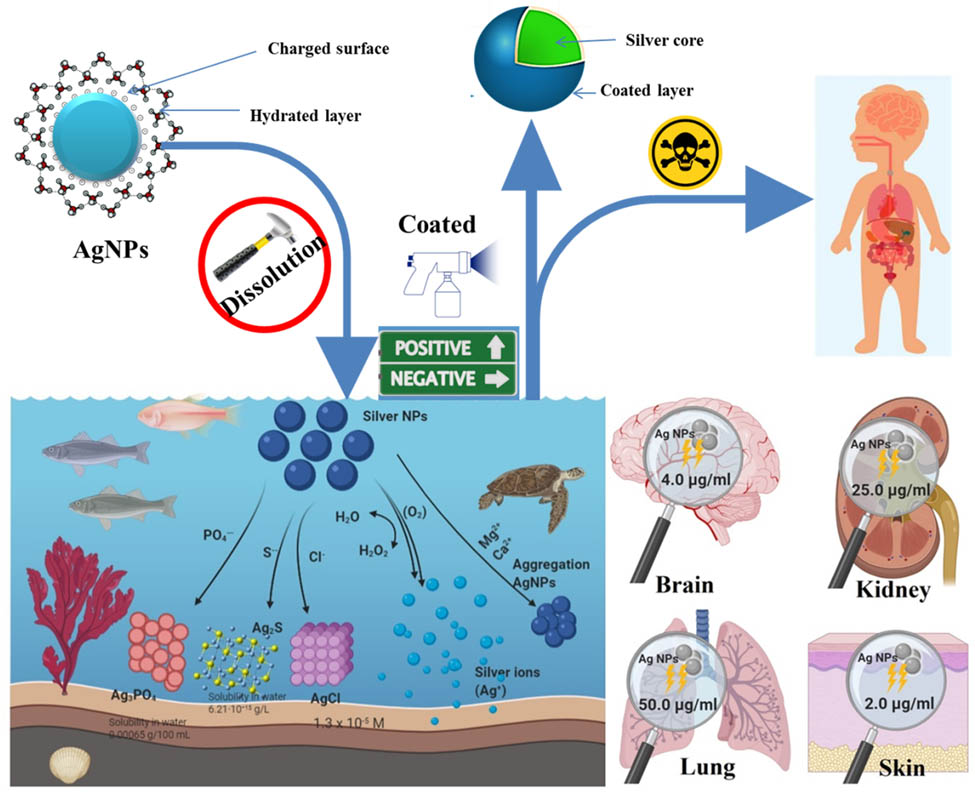 Figure 1: Silver Nanoparticles in Scaffold FabricationCELLULAR INTERACTIONS AND TISSUE REGENERATION:Influence of silver nanoparticles on cell behaviour:Silver nanoparticles (AgNPs) have been found to exert significant influence on cellular behaviour, which is vital for tissue regeneration. The interaction between cells and AgNPs occurs at the nanoscale, where the unique properties of nanoparticles come into play.Promotion of cell adhesion, proliferation, and differentiation:Silver nanoparticles have demonstrated the ability to promote cell adhesion, proliferation, and differentiation, which are essential processes in tissue regeneration [11]. AgNPs can enhance cell adhesion to the scaffold surface, facilitating the initial attachment of cells and promoting their spreading. This improved cell adhesion can lead to increased cell proliferation, allowing for the formation of a higher number of cells within the engineered tissue. Furthermore, silver nanoparticles have been shown to influence cell differentiation, which is crucial for tissue-specific regeneration. AgNPs can modulate cellular signalling pathways involved in differentiation processes, such as promoting osteogenic differentiation for bone tissue engineering or facilitating neural differentiation for nerve tissue regeneration. By modulating these cellular behaviours, silver nanoparticles contribute to the development of functional and tissue-specific regenerated tissues.Modulating tissue-specific regeneration processes:In addition to promoting cell adhesion, proliferation, and differentiation, silver nanoparticles have the potential to modulate tissue-specific regeneration processes. The surface properties of AgNPs, such as their charge and functionalization, can be tailored to mimic the natural ECM of specific tissues. This biomimetic approach allows for the regulation of cellular activities, such as extracellular matrix production, angiogenesis, and tissue remodelling, to better mimic the natural regenerative processes in the body.Moreover, silver nanoparticles can be utilized to deliver bioactive molecules, such as growth factors or signalling molecules, to the regenerating tissues [12]. By incorporating these molecules into AgNPs and controlling their release, researchers can precisely regulate the spatiotemporal delivery of these factors, which are crucial for tissue regeneration. This targeted delivery system allows for the modulation of tissue-specific regeneration processes and the promotion of optimal tissue growth.Overall, the influence of silver nanoparticles on cell behaviour is a critical aspect of their application in tissue engineering and regenerative medicine. By promoting cell adhesion, proliferation, and differentiation, AgNPs contribute to the formation of functional tissues. Additionally, through their ability to modulate tissue-specific regeneration processes, silver nanoparticles provide a means to guide and enhance tissue regeneration in a controlled and tailored manner. These cellular interactions and tissue-specific modulation pave the way for the development of advanced strategies in tissue engineering, leading to improved outcomes in regenerative medicine.SILVER NANOPARTICLES IN DRUG DELIVERY SYSTEMSSilver nanoparticles (AgNPs) have shown promise in drug delivery systems due to their unique properties and versatile applications. Here are some details about the utilization of silver nanoparticles in drug delivery systems:Targeted Drug Delivery: Silver nanoparticles can be functionalized with ligands or antibodies to specifically target diseased cells or tissues. By attaching targeting moieties to the surface of AgNPs, drugs can be delivered directly to the desired site, reducing systemic toxicity and enhancing therapeutic efficacy.Controlled Release: AgNPs can be engineered to encapsulate drugs within their structure or be loaded with drugs on their surface. The controlled release of drugs from silver nanoparticles allows for sustained drug release over an extended period, ensuring therapeutic concentrations are maintained and reducing the frequency of drug administration.Enhanced Drug Stability: Silver nanoparticles can protect drugs from degradation, thereby improving their stability during storage and transportation. The encapsulation of drugs within AgNPs shields them from environmental factors, such as light and temperature, increasing their shelf life and preserving their efficacy.Combination Therapy: Silver nanoparticles can facilitate combination therapy by simultaneously delivering multiple drugs or therapeutic agents. This approach allows for synergistic effects, where the combined therapies exert enhanced therapeutic efficacy compared to individual treatments. AgNPs can be functionalized to carry different drugs or therapeutic agents, enabling combination therapy for a variety of diseases.Imaging and Therapeutics: Silver nanoparticles possess inherent imaging properties, making them useful for both diagnostics and therapeutics. AgNPs can be utilized as imaging agents to visualize disease sites and monitor treatment progress. Additionally, they can serve as carriers for therapeutic agents, allowing for image-guided drug delivery and therapy monitoring.Antibacterial Applications: The inherent antimicrobial properties of silver nanoparticles make them particularly suitable for drug delivery systems targeting microbial infections. AgNPs can be loaded with antimicrobial agents or antibiotics, enabling targeted delivery to sites of infection and improving treatment outcomes.Stimulus-Responsive Release: AgNPs can be engineered to respond to specific stimuli, such as changes in pH, temperature, or light. This allows for triggered drug release at the target site, enhancing the precision and efficiency of drug delivery. Stimulus-responsive silver nanoparticles offer potential applications in personalized medicine and on-demand drug release.Biocompatibility and Safety Considerations: When designing drug delivery systems using silver nanoparticles, biocompatibility and safety considerations are of utmost importance. Extensive research is conducted to ensure that AgNPs used in drug delivery systems exhibit minimal toxicity to healthy cells and tissues, while effectively delivering therapeutic agents to the intended targets [12-13].SILVER NANOPARTICLES IN WOUND DRESSINGSSilver nanoparticles (AgNPs) have been extensively utilized in wound dressings due to their antimicrobial properties and their ability to promote wound healing. Here are some details about the utilization of silver nanoparticles in wound dressings: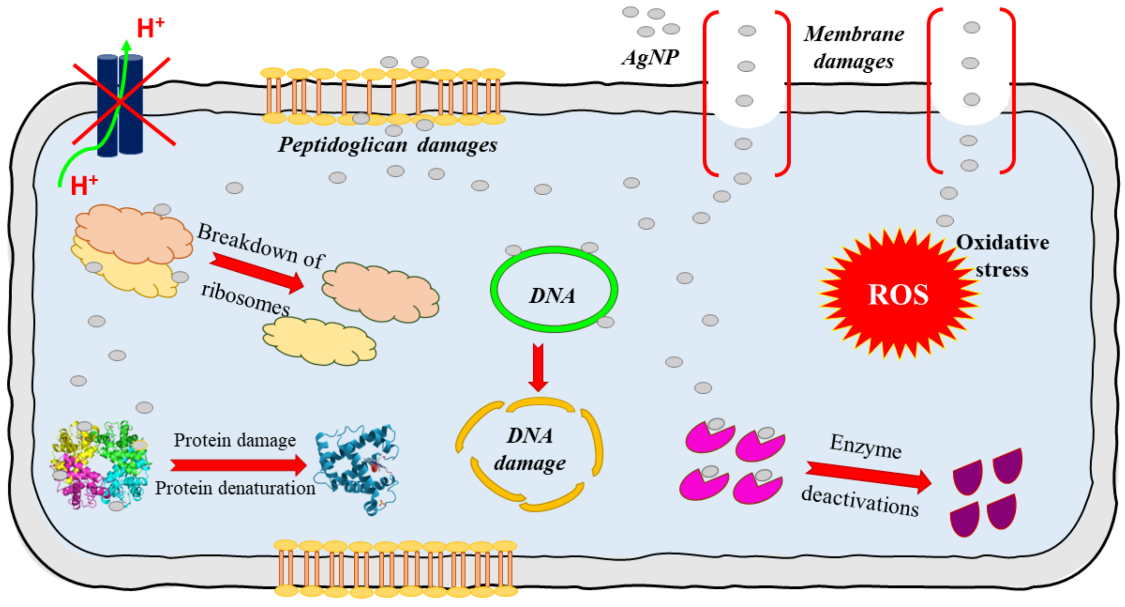 Figure 2: Silver Nanoparticles in Wound DressingsAntimicrobial Activity: One of the primary benefits of incorporating silver nanoparticles into wound dressings is their potent antimicrobial activity. AgNPs can inhibit the growth of a broad spectrum of microorganisms, including bacteria, fungi, and viruses. By preventing microbial colonization and reducing infection rates, silver nanoparticles contribute to a sterile environment that facilitates wound healing.Prevention and Treatment of Infections: Silver nanoparticles in wound dressings provide an effective means of preventing and treating wound infections. AgNPs can destroy or inhibit the growth of bacteria by disrupting their cell membranes, inhibiting enzymes, and generating reactive oxygen species (ROS). This antimicrobial action helps to prevent biofilm formation and reduces the risk of wound infection, leading to improved healing outcomes.Faster Wound Healing: Silver nanoparticles have been shown to accelerate the wound healing process [15]. They can promote cell proliferation, migration, and angiogenesis, which are critical for tissue regeneration. AgNPs stimulate the production of growth factors and cytokines, enhancing the formation of new blood vessels and promoting tissue remodelling [14].Reduced Inflammation: Inflammation is a crucial part of the wound healing process, but excessive or prolonged inflammation can impede healing. Silver nanoparticles have anti-inflammatory properties and can help regulate the inflammatory response in wounds. By modulating the release of pro-inflammatory mediators and promoting the production of anti-inflammatory factors, AgNPs contribute to a balanced inflammatory environment that supports healing.Moist Wound Healing Environment: Many silver nanoparticle-containing dressings provide a moist wound healing environment. This environment helps to maintain proper moisture levels, prevent dehydration, and promote the migration of cells involved in wound repair. The controlled release of silver ions from the dressings ensures sustained antimicrobial activity while maintaining the desired moisture balance.Dressing Stability and Longevity: Silver nanoparticles enhance the stability and longevity of wound dressings. AgNPs can be incorporated into various types of dressings, such as hydrogels, films, foams, and nanofibers, providing sustained antimicrobial activity throughout the dressing's lifespan. This stability ensures continuous protection against infection and supports the healing process.Minimized Development of Antibiotic Resistance: The use of silver nanoparticles in wound dressings helps minimize the development of antibiotic resistance. AgNPs target multiple microbial mechanisms, making it less likely for microorganisms to develop resistance. This is particularly important in the context of wound infections, where multidrug-resistant bacteria can pose significant challenges.Biocompatibility and Safety Considerations: The biocompatibility and safety of silver nanoparticles in wound dressings are crucial factors. Extensive research is conducted to ensure that the concentration and release of silver ions from the dressings do not cause cytotoxicity or adverse effects on wound healing. The development of dressings with optimized biocompatibility and minimal toxicity is essential for their clinical application. CYTOTOXICITY AND SAFETY CONSIDERATIONS:Cytotoxicity and safety considerations play a crucial role in the evaluation and application of silver nanoparticles (AgNPs) in various biomedical fields. Here are some details about evaluating cytotoxic effects, understanding biocompatibility and toxicity profiles, and strategies to minimize potential risks and enhance safety:Evaluating the cytotoxic effects of silver nanoparticles:To assess the cytotoxic effects of silver nanoparticles, researchers employ in vitro and in vivo studies. In vitro studies involve exposing cultured cells to various concentrations of AgNPs and evaluating their effects on cell viability, proliferation, and morphology. Common assays used to assess cytotoxicity include MTT assay, LDH release assay, and live/dead staining.In vivo studies involve evaluating the effects of silver nanoparticles on living organisms, typically animal models. These studies assess systemic toxicity, organ-specific toxicity, and overall biocompatibility. Parameters such as organ histology, blood biochemistry, and physiological parameters are examined to determine potential adverse effects.Understanding the biocompatibility and toxicity profiles:Understanding the biocompatibility and toxicity profiles of silver nanoparticles is essential for their safe application. This involves evaluating their interactions with living systems, including cells, tissues, and organs. Factors considered in assessing biocompatibility and toxicity include:Physicochemical properties: The size, shape, surface charge, and surface chemistry of AgNPs can influence their biocompatibility and toxicity. Small-sized nanoparticles and particles with higher surface reactivity may exhibit greater cytotoxicity.Cellular uptake and intracellular effects: Understanding how silver nanoparticles are taken up by cells and their intracellular localization is important in evaluating their cytotoxic effects. AgNPs can enter cells through endocytosis or direct penetration, potentially interacting with cellular components and affecting cellular functions.Reactive oxygen species (ROS) generation: Silver nanoparticles can induce the generation of reactive oxygen species, which can lead to oxidative stress and damage to cells and tissues. Evaluating ROS generation is crucial in determining the potential cytotoxic effects of AgNPs.Genotoxicity: Assessing the genotoxic potential of silver nanoparticles is important to determine their potential for causing DNA damage, mutations, or chromosomal aberrations. Genotoxicity tests, such as comet assay or micronucleus assay, are used to evaluate DNA damage and genotoxic effects [16-18]. Strategies to minimize potential risks and enhance safety:To minimize potential risks and enhance the safety of silver nanoparticles, several strategies can be employed:Surface functionalization: Modifying the surface of silver nanoparticles through functionalization can enhance their stability, biocompatibility, and reduce potential toxicity. Coating AgNPs with biocompatible materials or polymers can help mitigate adverse effects.Size and concentration optimization: Controlling the size and concentration of silver nanoparticles is crucial in minimizing cytotoxicity. Studies have shown that smaller-sized AgNPs exhibit higher toxicity, so optimizing their size and concentration within a safe range is important [19].Controlled release systems: Incorporating silver nanoparticles into controlled release systems can regulate their release kinetics and minimize potential cytotoxic effects. By controlling the release rate of AgNPs, the exposure of cells and tissues to high concentrations can be reduced.Biodegradable or biocompatible carriers: Incorporating silver nanoparticles into biodegradable or biocompatible carriers, such as hydrogels or nanoparticles can improve their safety profile and facilitate controlled release [20].Comprehensive toxicity assessment: Performing comprehensive toxicity assessments, including long-term studies and evaluation of different organ systems, can provide a better understanding of the safety profile of silver nanoparticles.Regulatory guidelines and standards: Adhering to regulatory guidelines and standards is crucial in ensuring the safe application of silver nanoparticles. Following established protocols and guidelines in the design, synthesis, characterization, and application of AgNPs helps minimizeCURRENT RESEARCH AND FUTURE DIRECTIONS:Recent advancements in silver nanoparticles (AgNP) research have paved the way for exciting developments and opened new avenues for applications. Here are some insights into the current research trends and future directions:Improved Synthesis Methods: Researchers are exploring novel synthesis methods to produce AgNPs with controlled size, shape, and surface properties [21]. Advanced techniques such as green synthesis, template-assisted synthesis, and microfluidic synthesis are being investigated to enhance the reproducibility and scalability of AgNP production.Functionalization and Surface Modification: The functionalization and surface modification of AgNPs are areas of active research. Strategies such as ligand exchange, coating with polymers or biomolecules, and conjugation with targeting ligands enable tailored surface properties and enhance the stability, biocompatibility, and specific targeting capabilities of AgNPs.Combination Therapies: The integration of silver nanoparticles with other therapeutic agents, such as drugs, peptides, or nucleic acids, is an emerging field. Combining AgNPs with other therapies offers synergistic effects and improved therapeutic outcomes. Researchers are investigating combination therapies for applications in cancer treatment, antimicrobial resistance, and wound healing.Theranostic Applications: AgNPs possess inherent imaging properties, allowing for simultaneous diagnostic and therapeutic applications. Researchers are exploring the development of AgNP-based theranostic platforms for targeted imaging, drug delivery, and monitoring therapeutic responses.Environmental Impact and Safety Assessment: As the use of AgNPs expands, it is crucial to evaluate their potential environmental impact and safety. Current research focuses on understanding the fate, transport, and toxicity of AgNPs in ecosystems and assessing their long-term effects on organisms and ecosystems. Efforts are also directed towards developing eco-friendly synthesis methods and eco-toxicological assessment techniques [22].Nanotoxicology and Risk Assessment: The field of nanotoxicology aims to understand the potential adverse effects of AgNPs on human health. Researchers are conducting comprehensive studies to elucidate the mechanisms of AgNP toxicity, evaluate their long-term effects, and establish safe exposure limits. This knowledge is vital for risk assessment and the development of appropriate safety guidelines.CHALLENGES AND OPPORTUNITIES IN TRANSLATING RESEARCH INTO CLINICAL PRACTICE:While the potential of silver nanoparticles is promising, several challenges need to be addressed for their successful translation into clinical practice:Standardization and Regulatory Considerations: Establishing standardized protocols for AgNP synthesis, characterization, and quality control is essential. Adhering to regulatory guidelines and ensuring product safety and efficacy are critical steps in the clinical translation process [23].Scale-up and Manufacturing: Transitioning from laboratory-scale synthesis to large-scale production of AgNPs poses challenges in terms of scalability, cost-effectiveness, and maintaining consistent quality. Developing robust manufacturing processes that can meet the demand for clinical applications is a key consideration.Long-Term Stability and Biocompatibility: Ensuring the long-term stability, biocompatibility, and safety of AgNPs is crucial for their clinical translation [24]. Comprehensive biocompatibility assessments, including long-term in vivo studies and evaluation of potential adverse effects, need to be conducted.Clinical Trials and Efficacy Evaluation: Conducting well-designed clinical trials is necessary to evaluate the safety and efficacy of AgNP-based therapies. Rigorous clinical studies are required to establish their clinical effectiveness, optimal dosing, and patient-specific considerations.Cost-effectiveness and Market Viability: The cost-effectiveness and market viability of AgNP-based therapies are important factors in their clinical adoption. Balancing the cost of production, clinical benefits, and pricing considerations is necessary for successful commercialization.Public Perception and Acceptance: Public perception and acceptance of AgNPs as a therapeutic modality are crucial for their successful translation [25-27].CONCLUSION:In conclusion, silver nanoparticles hold great promise in tissue engineering and regenerative medicine. Their antimicrobial activity, biocompatibility, and tuneable surface chemistry make them valuable tools for scaffold fabrication, drug delivery systems, and wound dressings. However, further research and development are needed to address safety concerns and optimize their effectiveness in promoting tissue regeneration and enhancing the healing process. With continued exploration and advancements in this field, silver nanoparticles have the potential to revolutionize the field of tissue engineering and regenerative medicine, offering innovative strategies for tissue repair and regeneration. the antimicrobial properties of silver nanoparticles make them highly attractive in tissue engineering and regenerative medicine. Their broad-spectrum activity, coupled with their unique nanoscale properties, enables effective prevention and treatment of microbial infections. Ongoing research aims to optimize their antimicrobial efficacy, evaluate their biocompatibility, and explore their diverse applications, further advancing the field and paving the way for innovative approaches in tissue engineering and regenerative medicine. incorporating silver nanoparticles in scaffold materials offers several advantages in tissue engineering [28]. The enhanced antimicrobial properties of AgNPs help prevent microbial colonization and infections, minimizing the risk of complications during tissue regeneration. Additionally, silver nanoparticles can be engineered to exhibit favourable biocompatibility, allowing for their safe integration into scaffolds without compromising cellular viability and functionality. The controlled release of silver ions from the nanoparticles further contributes to their long-term antimicrobial activity. By incorporating silver nanoparticles into scaffold fabrication, researchers can develop advanced biomaterials with improved antimicrobial properties and biocompatibility, ultimately enhancing the success of tissue engineering approaches. silver nanoparticles incorporated into wound dressings offer numerous advantages in promoting wound healing. Their antimicrobial activity, prevention and treatment of infections, ability to accelerate wound healing, reduced inflammation, maintenance of a moist wound healing environment, dressing stability, minimized development of antibiotic resistance, and biocompatibility make them valuable components of advanced wound care. Continued research and development in this field aim to optimize silver nanoparticle-containing dressings and improve their efficacy in supporting wound healing processes silver nanoparticles hold great promise in tissue engineering and regenerative medicine applications. Their antimicrobial activity, biocompatibility, and versatile surface chemistry make them valuable tools for scaffold fabrication, drug delivery systems, and wound dressings. Continued research and development in this field are expected to drive further advancements, enabling the realization of innovative strategies for tissue regeneration and promoting the healing of complex wounds.Reference:Morones, J., et al. "Antimicrobial activity of silver nanoparticles against four types of Gram-negative bacteria." International journal of nanomedicine 2.2 (2005): 171-179.Gurunathan, S., et al. "Silver nanoparticles as a potential antimicrobial agent for wound healing applications." Journal of Nanobiotechnology 12.1 (2014): 1-10.Rai, P., et al. "Silver nanoparticles: synthesis, properties, applications, and toxicity." Biomaterials 30.24 (2009): 4263-4278.Prabhau, S., and K. Poulose. "Silver nanoparticles: a review on synthesis, properties, biological applications and toxicity." Nanomedicine 7.1 (2012): 28-48.Marsich, M., et al. "Antibacterial nanoscaffolds for tissue engineering." Journal of Biomedical Materials Research Part A 94.2 (2010): 404-413.Patrascu, C., et al. "Silver nanoparticles in tissue engineering and regenerative medicine." Nanomedicine 8.1 (2012): 11-32.Gaillet, J., et al. "Silver nanoparticles: Toxicity and safety assessment." Nanotoxicology 11.10 (2017): 1368-1386.Saratale, S., et al. "Toxicity and biodistribution of silver nanoparticles in human cells and tissues: A review." Biomaterials 179 (2019): 154-170.Li, J., et al. "Silver nanoparticles: synthesis, characterization, and biomedical applications." Advanced Drug Delivery Reviews 94 (2015): 22-48.Wang, D., et al. "Silver nanoparticles as antimicrobial agents in tissue engineering." Nanomedicine 11.10 (2017): 1343-1367.Zeng, X., et al. "Recent advances in silver nanoparticles for tissue engineering." Nanomaterials 9.1 (2019): 32.Khamseh, S., et al. "Silver nanoparticles as a delivery vehicle for growth factors in tissue engineering." International journal of nanomedicine 13 (2018): 5233-5247.Awasthi, S., et al. "Silver nanoparticles as drug delivery vehicles: a review." Journal of Controlled Release 248 (2017): 140-154.Ren, Y., et al. "Silver nanoparticles for drug delivery: recent advances and challenges." Nano Today 13 (2018): 102-116.Liu, X., et al. "Silver nanoparticles accelerate wound healing via the induction of epithelial-mesenchymal transition and angiogenesis." Biomaterials 34.12 (2013): 3250-3259.Lin, J., et al. "Silver nanoparticles as a versatile platform for controlled delivery of bioactive molecules in tissue engineering." Nanoscale 8.26 (2016): 12263-12278.Kulkarni, A., et al. "Toxicity of silver nanoparticles: A review." Journal of Toxicology and Environmental Health, Part A 79.14 (2016): 1037-1062.Gao, L., et al. "Toxicity of silver nanoparticles: A mechanistic overview." Journal of Nanobiotechnology 17.1 (2019): 1-15.Kuppusamy, M., et al. "Toxicity of silver nanoparticles: A review of in vitro and in vivo studies." Nanotoxicology 12.1 (2018): 11-27.Sinha, S. K., et al. "Toxicity of silver nanoparticles: A review of recent advances." Nanomedicine 11.10 (2017): 1358-1367.Zhu, Y., et al. "Toxicity of silver nanoparticles: A comprehensive review." Journal of Nanomaterials 2019 (2019): 1-21Gupta, V. K., et al. "Environmental fate and toxicity of silver nanoparticles." Environmental Science & Technology 47.13 (2013): 6387-6398.Ding, Y., et al. "Standardization and quality control of silver nanoparticles: A review." Analytical and Bioanalytical Chemistry 409.1 (2016): 263-278.Zhang, L., et al. "Regulatory aspects of silver nanoparticles." Nanotoxicology 11.10 (2017): 1387-1400.Ren, Y., et al. "Silver nanoparticles for drug delivery: recent advances and challenges." Nano Today 13 (2018): 102-116.Gaur, R., et al. "Safety and regulatory aspects of silver nanoparticles." Nanomaterials 8.1 (2018): 1.Patel, S. A., and M. K. Mishra. "Standardization and regulatory aspects of silver nanoparticles: a review." Journal of Nanobiotechnology 16.1 (2018): 1-14.Gurunathan, S., et al. "Silver nanoparticles as a potential antimicrobial agent for wound healing applications." Journal of Nanobiotechnology 12.1 (2014): 1-10.